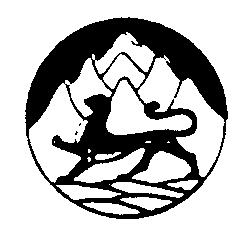 СОБРАНИЕ ПРЕДСТАВИТЕЛЕЙМАЙСКОГО СЕЛЬСКОГО ПОСЕЛЕНИЯПРИГОРОДНОГО РАЙОНАРЕСПУБЛИКИ СЕВЕРНАЯ ОСЕТИЯ-АЛАНИЯРЕШЕНИЕот 6 ноября 2020 года № 7с. МайскоеО ПРИОСТАНОВЛЕНИИ ДЕЙСТВИЯ ОТДЕЛЬНЫХ ПОЛОЖЕНИЙ РЕШЕНИЯ СОБРАНИЯ ПРЕДСТАВИТЕЛЕЙ МАЙСКОГО СЕЛЬСКОГО ПОСЕЛЕНИЯ ПРИГОРОДНОГО РАЙОНА «ОБ УТВЕРЖДЕНИИ ПОЛОЖЕНИЯ О БЮДЖЕТНОМ ПРОЦЕССЕ В МАЙСКОМ СЕЛЬСКОМ ПОСЕЛЕНИИ ПРИГОРОДНОГО РАЙОНА СЕВЕРНАЯ ОСЕТИЯ - АЛАНИЯ»Статья 1. Приостановить до 1 января 2021 года действие пунктов 2, 3 раздела 1, пункта 1 раздела 2, пункта 4 раздела 6 (в части сроков) решения Собрания представителей Майского сельского поселения Пригородного района от 20.04.2017 г. № 3. «Об утверждении Положения о бюджетном процессе в Майском сельском поселении Пригородного района Республики Северная Осетия - Алания».Статья 2. Настоящее решение вступает в силу со дня его опубликования и подлежит размещению на официальном сайте АМС Майского сельского поселения в информационно-телекоммуникационной сети «Интернет» по адресу www.ams-maiskoe.ru.Статья 3. Контроль за исполнением настоящего решения возложить на председателя Собрания представителей Майского сельского поселения М. А. Цолоева.Глава администрацииМайского сельского поселения					 М. А. Цолоев